Профориентация учащихся	В октябре 2017 года в школе побывал Халилов А.А., представитель Центрального аппарата МВД РБ и сотрудник ОМВД России по Куюргазинскому району Алексеев С.В.	На беседу с полицейскими были приглашены учащиеся 10-11-х классов.Халилов А.А. рассказал старшеклассникам об условиях приема в Юридический институт МВД Республики Башкортостан, о повседневной жизни студентов. Ребят заинтересовал минимальный проходной балл в институт, срок службы в МВД, непосредственная деятельность сотрудников, льготы, заработная плата.Алексеев С.В. поделился с учениками впечатлениями от службы в полиции, привел примеры из служебной практики, рассказал о плюсах и минусах. В конце беседы Станислав Викторович рассказал, что ни на минуту не пожалел о выбранной профессии, а также заинтересовавшимся ребятам оставил контактные телефоны, чтобы они могли задать интересующие их вопросы.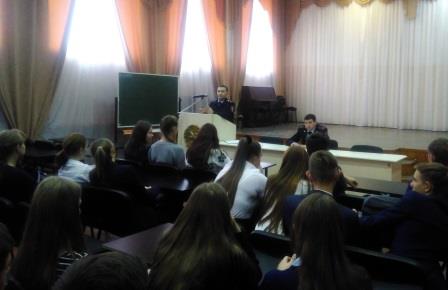 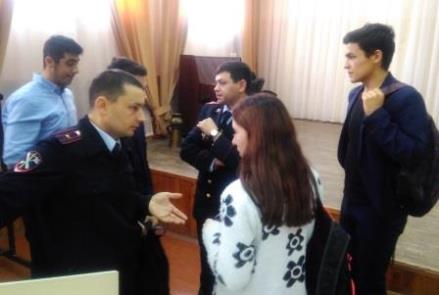 